Химия24 группа 1 курс «Кислоты в свете теории электролитической диссоциации: химические свойства»Объеснение нового материала 
 Вспомним основные понятия электролитической диссоциации:– На какие группы делятся вещества по отношению к электрическому току?  (Электролиты и не электролиты.)– Дайте определение понятию “электролит”? (Это вещество, водный раствор или расплав, которого проводит электрический ток.)– Приведите примеры электролитов? (Растворы и расплавы солей и щелочей, растворы кислот.)– Дайте определение понятию “не электролит”? (Это вещество, водный раствор и расплав которого не проводит электрический ток.)– Приведите примеры не электролитов? (Нерастворимые соли и основания, оксиды, простые вещества, органические вещества.)– Дайте определение понятию “электролитическая диссоциация”? (Это распад электролита на ионы при расплавлении или растворении в воде.)– Дайте определение кислоте ? (Это сложное вещество, состоящее из атомов водорода и кислотного остатка.)– На какие ионы распадаются кислоты при диссоциации? (Катионы водорода и анион кислотного остатка.)Проверка заданий, выполняемых учащимися у доски: :Классификация кислот по числу атомов водорода (по основности):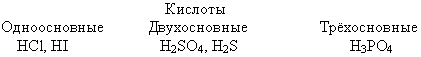 Классификация кислот по силе электролита: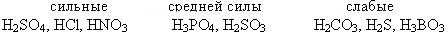 Электролитическая диссоциация кислот: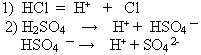 – Дайте определение кислоте с точки зрения теории электролитической диссоциации? (Это электролит, диссоциирующий в водном растворе на катион водорода и анион кислотного остатка.) .Изучение нового материала .Химические свойства кислот.  Качественная реакция на катион водорода в кислоте1.Раствор соляной кислоты налейте в чистую пробирку.2.Прилейте к кислоте несколько капель индикатора метилоранжа.Признак реакции…..  Какой ион определяет изменение окраски индикатора в кислотах? ( Катион Н )Вывод: Растворимые кислоты действуют на индикатор ( индикатор изменяет окраску).  Кислоты взаимодействуют с металлами, стоящими в электрохимическом ряду напряжений до водорода.Взаимодействие кислот с металлами идет по следующей схеме:Кислота + Металл - Соль(р) + Водород ( реакция замещения )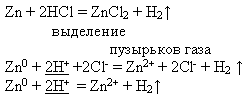   Взаимодействие кислот с основными оксидами идет по следующей схеме:КИСЛОТА + ОСНОВНЫЙ ОКСИД = СОЛЬ (р)+ ВОДА ( реакция обмена)Ученик у доски: составляет уравнение в трех формах ( молекулярной, полной ионной и сокращенной ионной). Остальные учащиеся выполняют это задание в рабочих тетрадях.Н2SO4 + CuO = CuSO4 + H2O2H + SO4 + CuO= Cu +SO4+ H2O2H + CuO = Cu + H2O По каким признакам можно утверждать , что произошла химическая реакция? ( цвет реакции стал голубым). В чем суть данной реакции? Сu О – не электролит, поэтому мы его запишем в молекулярной форме, кислота и соль электролиты и содержат одинаковые анионы кислотного остатка, значит эти ионы не участвуют в реакции.  Взаимодействие серной кислоты с раствором гидроксида натрия, показывает суть реакции нейтрализации.  Взаимодействие кислот с основаниями идет по следующей схеме:КИСЛОТА + ОСНОВАНИЕ – СОЛЬ + ВОДА ( реакция обмена, нейтрализации)Вопрос : Сформулируйте определение реакции нейтрализации .( Реакция нейтрализации – взаимодействие основания с кислотой, с образованием соли и воды).Ученик у доски: составляет уравнения проведенной учителем реакции в трех формах ( молекулярной, полной ионной , сокращенной ионной). Остальные учащиеся выполняют задание в тетрадях.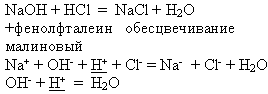 Следовательно, суть реакции сводится к тому, что если ион Н и анион гидроксо-группы ОН встречаются в растворе, то из них образуются молекула воды.  Взаимодействие кислот с солями идет по следующей схеме:КИСЛОТА + СОЛЬ = СОЛЬ + КИСЛОТА( реакция обмена)Условия: в результате реакции должны получиться газ, осадок или вода.Ученик у доски :составляет уравнения реакции в трех формах( молекулярной, полной ионной , сокращенной ионной). Остальные учащиеся выполняют это задание в тетрадях. 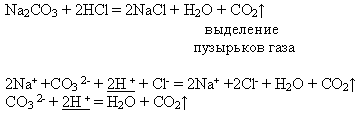 Суть этой реакции состоит во взаимодействии катионов водорода и карбонат анионов с образованием СО2 и Н2О.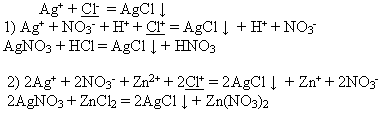 Суть этой реакции состоит во взаимодействии катионов серебра и хлорид анионов с образованием осадка хлорида серебра.Учитель контролирует правила ТБ при выполнении опытов, навыки и умения экспериментальной работы.Учащиеся делают общий вывод: Кислоты проявляют общие химические свойства и вступают в реакции с металлами, оксидами металлов, основаниями, солями4.Закрепление нового материала.Учащимся предлагается выполнить интерактивное задание:
1). С какими из перечисленных веществ взаимодействует разбавленная серная кислота:А)гидроксид калияБ) ртутьВ) оксид магнияГ) алюминий2) Какие металлы реагируют с кислотами:А) Ag Г)Mg
Б) Fe Д)HgВ) Au Е)Zn3)В каких реакциях выделятся водород:А)Mg+ HCIБ)BaCI2+ HCIВ)Cu+HCIГ)NaOH+HBr4. Выписать все кислоты бескислородные:А)HNO3 Г)HCNБ)H2S Д)HBrВ)H2SO3 Е)HNO3